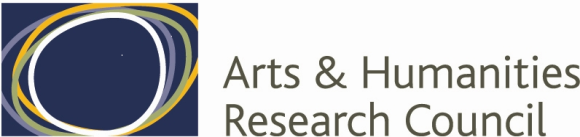 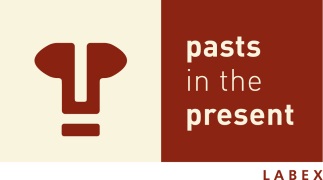 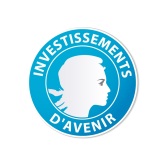 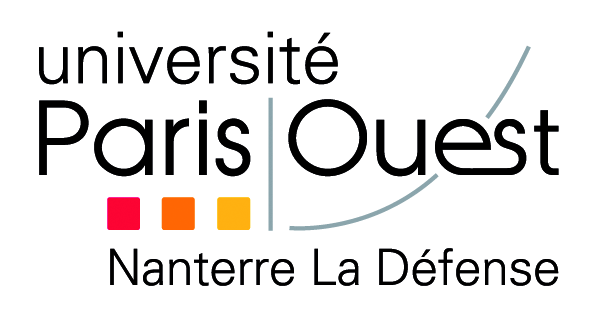 AHRC Care for the Future: Thinking Forward through the Past and The Cluster of Excellence LABEX Pasts in the Present: History, Heritage, Memory − Joint Funding CallDeadline for submission of proposals: Thursday 2nd July 2015, 17:00 GMT (18:00 France).  IntroductionThe Cluster of Excellence LABEX (Laboratoire d’Excellence), Pasts in the Present: History, Heritage, Memory cluster of excellence (hereinafter LABEX PasP) supported by CNRS and (http://passes-present.eu/en) based at University Paris Ouest Nanterre la Défense is concerned with the presence of the past in contemporary society and involves a number of academic and cultural/ heritage institutions in France. More specifically, the laboratory of excellence seeks to understand mediations of history in the digital age, politics of memory, social appropriations of the past up- and downstream from heritage policies. The reflection is interdisciplinary and organised in two fundamental themes. The first, “Connections to the past: representations and assessments,” seeks a global analysis of representations of the past. The second, “Active knowledge of the past: tools and practices of transmission,” seeks to make publicly available several categories of new digitized collections relating to ancient, medieval, and contemporary history. The LABEX Pasts in the Present has also developed a dynamic network of programmes, based on heritage, culture and text, history, sociology of memory and art history.Care for the Future: Thinking Forward through the Past is one of four Arts and Humanities Research Council (AHRC) themes. The themes aim to promote innovative interdisciplinary and collaborative research that fosters knowledge exchange within and between research institutions and the wider world.  The relationship between the past, present, and future shapes our understanding of the world around us. Whether it is the perceived consequences of past events, the urgency of present concerns, or the challenges of real or imagined futures, the structures of time intersect with and inform our sense of ourselves in myriad ways. Care for the Future: Thinking Forward through the Past affords an opportunity for researchers in the arts and humanities to explore the dynamic relationship that exists between past, present, and future. The theme encourages critical reflection upon the concepts of memory; heritage; historical legacy; progress and tradition; stewardship, trusteeship and custodianship; and inter-generational justice; and upon different modes of engagement with the past − creative, artistic, literary and academic.Aims of AHRC/LABEX PasP Joint CallThe call addresses common themes agreed by both Labex PasP and AHRC which are of interest and relevance to both the Care for the Future and the Labex Cluster of Excellence. The call focuses on areas where there is considered to be the greatest potential for collaborative transnational research involving UK and French scholars as well as non-academic partners. It aims to generate new research insights, to stimulate research innovation, and to add value to existing research activities in the UK and France. Applications should bring together research expertise and collaborative partners from France and the UK and involve substantial contributions from both.  In addition, collaborators from outside of France and the UK may be included in the application where this would add value to the research.  We would also encourage applicants to involve non-academic partners from the Heritage sector. Applications from France may be from within any subject area covered by the Labex PasP Programme and from the UK from any subject area included within the remit of the AHRC. Supplementary research contributions from other academic disciplines and research fields may be included in addition where they would add value to the research. Please see also “Eligibility” below. Applicants are encouraged to seek advice from Mrs Ghislaine Glasson Deschaumes (Labex PasP) and Professor Andrew Thompson (AHRC) on the question of fit to theme/programme.Research TopicsThe aim of the call is to address common areas from both the Labex PasP and Care for the Future theme. The Pasts in the Present: History, Heritage, Memory cluster of excellence is concerned with the presence of the past in contemporary society. The cluster of excellence seeks to understand mediations of history in the digital age, politics of memory, social appropriations of the past up - and downstream from heritage policies. The reflection is interdisciplinary and organised in two fundamental themes. The first, “Connections to the Past: Representations and Assessments,” seeks a global analysis of representations of the past from every epoch (from prehistory to the present). The second, “Active Knowledge of the Past: Practices and Tools of Transmission,” is based on documentary and archival resources and collections conserved by the cluster’s different partners. It seeks to make available, for different audiences, new digitized collections, which, for some, contribute to the history of disciplines (archaeology, ethnology, ethnomusicology).Care for the Future: thinking forward through the past is concerned with questions of how the way we account for the past can influence interpretations of the present and provide a mandate for the future; how what happens in the present can shift our views of the past; how the past can be better cared for in the future; how the future may be better cared for through and appreciation of the past; and how different and diverse ways of thinking about time can shape our sense of connection to the past as well as our conceptions of the future. The theme is organised around five strands: questions of temporality and history; inter- and cross-generational communication, justice and exchange; trauma, conflict and memory; environmental change and sustainability; and cultural notions of the future. The relationship between heritage and history is also a major concern of the Theme, as are newly-emerging Heritages in the present, and the Heritage of the future.    We would therefore particularly welcome applications that address the following areas: 1. Understanding the relationship between history and heritage, and memory.2. Representations and uses of the past in the present.3. Mediations of the past; cultural and social appropriations of the past (including yet not limited to studies on digital practices).4. Entangled histories; entangled heritages: towards transnational perspectives.5. How societies remember and try to come to terms with the legacies of difficult and divisive   pasts.6. The "digital age" and its effects on tangible and intangible heritage.While applicants will be asked to identify a main topic to be addressed by their project, they are not required to limit the scope of their project to only one of the above topics.  It is acceptable for a project to address more than one or multiple topics, but applicants should nevertheless identify which of these topics is their primary concern. EligibilityFor this call each individual organisation’s eligibility rules apply for the teams located in that country.  Prior to submitting a proposal, applicants should be very careful to check the eligibility criteria for each organisation (AHRC and Labex PasP), which can be found in Annex A along with contact details for both AHRC and Labex PasP and for the Programme/Theme leaders.  If you have any questions regarding the eligibility criteria please contact the relevant funding organisation using the contact details in Annex A. Proposals must meet the following points to be eligible:Submitted via SmartSurvey - http://www.smartsurvey.co.uk/s/AHRC-LABEX_applications by the submission deadline Eligible, with respect to the relevant Eligibility Criteria of each organisation.  Researchers from France must meet the eligibility criteria for Labex PasP, and UK researchers must meet the AHRC’s eligibility criteriaComplete and in the prescribed formatPlease Note: Proposals that are ineligible will be withdrawn from the competition process.  Applicants are strongly encouraged to check the eligibility rules for each organisation carefully before applying.Eligibility of Applicants In these guidelines, the term ‘researcher’ refers to anyone involved in gathering of data, information and facts for the advancement of knowledge, or development of tools and methodologies providing they are eligible according to their country’s Eligibility Criteria.  Each proposal must identify one Principal Investigator from France and one Principal Investigator from the UK. The principal investigator from France must meet the eligibility requirements for the Labex PasP Programme, and the UK principal investigator must meet the AHRC’s eligibility requirements.  In addition each application should nominate one of the two Principal Investigators as an overall ‘Project Coordinator’ to take a lead in ensuring the integration of UK and French elements of the proposed research.Additional co-investigators from France and the UK may be added provided that they meet the eligibility requirements for Labex PasP and AHRC respectively. The consortium must demonstrate sufficient research capacity in order to achieve the project objectives and the management of the consortium must be outlined and explained.Project Structure and roles of Project PartnersEach project must comprise of two eligible Principal Investigators (PI); one based in France and one based in the UK.  The application must identify one of the Principal Investigators as the Project Coordinator.The Project Coordinator (PC) is responsible for the overall leadership and management of the project, in addition to his/her own project related research. The PC should be an experienced researcher with a solid background of leading and managing collaborative research projects.  S/he will be the contact point for the AHRC/Labex PasP throughout the application process and is responsible for communication with the other partners in the project.  A Principal Investigator (PI) is responsible for leading research activities at his/her institution.  The PI is also responsible for the administrative and financial management of funds (if successful) that will be transferred to his/her host institution. Other researchers can be part of the project as co-investigators (Annex A).Proposals may include Project Partners.  Project partners, that are not Principal Investigators or Co-Investigators, can be any organisation who are making a contribution to the project (either in cash or in kind) but cannot be charged as part of the research.   The contribution of project partners to the project will need to be outlined within the application and a letter of support from the project partner must be included.Eligible CostsAll costs must be eligible according to the national eligibility rules for each country involved in the project, including the maximum eligible cost per country (see next bullet point).For each project, research teams based in each country can request costs up to the available relevant national funding budget limit.  Applicants can apply for between 60,000-80,000 € for the French component and up to £100,000 for the UK component (Please note the eligibility rules for AHRC state that the Council will pay 80% of the full economic cost; and that UK research organisations pay 20%).A budget template is provided in Annex B for both the UK elements and French elements.The UK element must be costed in pounds sterling and the French element must be costed in EUROS.  This gives a maximum combined total for an award of €60,000-80,000 plus £100,000. It is hoped between 6-10 projects will be supported. Eligible costs will generally include direct costs such as employment costs, equipment, travel and meeting costs, consumables, dissemination and knowledge exchange costs.  Principal Investigators will need to decide how to share the costs for joint meetings, events, activities etc.   Please read the National Eligibility Criteria at Annex A very carefully to verify the eligibility of specific budget items according to the rules of the each organisation (AHRC and Labex).Projects should be of 18 - 30 months in duration. Projects can start from 1st January 2016 and no later than 28 February 2016.Finding researchers to collaborate withIn order to help researchers or interested partners to find partners in France and the UK, an email group (called AHRC-LABEX) has been set up so that researchers can subscribe to receive such requests, and to post requests themselves.To use this service, you need to subscribe at the following link - http://www.jiscmail.ac.uk/AHRC-LABEXOnce you have subscribed to the service, you can then click on ‘post new message’ to  send a message to all subscribers, which will include; your contact details, what type of researchers/partners you are seeking, and a short summary of your idea (maximum 200 words).  We would ask you use this format to make it easier for subscribers to quickly see if a request/post if relevant to them.Application ProceduresThe deadline for submission is Thursday 2nd July 2015, 17:00 GMT (18:00 France).  Late applications will not be accepted. All proposals must be submitted electronically via SmartSurvey: http://www.smartsurvey.co.uk/s/AHRC-LABEX_applicationsA project requires the participation of two Principle Investigators (PIs): one in France and one in the UK. However, only one joint application per project is required. The PIs should decide between them which of them will be responsible for submitting the application on behalf of their team (- we suggest that whoever submits the application takes on the role of ‘Project Coordinator’ for the purposes of the application process). The first part of the form consists of short answer questions; the second part of the survey requires you to upload a number of files as attachments. The questions can be answered in English, but the attachments will need to be in both English and French (two separate documents for each).  Once you have started filling in the form, SmartSurvey does not allow you to save your responses and return to it at a later stage. You should therefore consider collating all the information and files in advance. You may wish to refer to the PDF version of the survey, which has been provided on the AHRC website for your information. If you have any queries about the use of SmartSurvey, please direct these to HCH@ahrc.ac.uk.Application StructureIn addition to answering each question in the Smart Survey Submission application, the information below should be submitted as attachments.The documents should be attached in Smart Survey as a Microsoft Word or similar document using the guidance below.  Incomplete applications will be made ineligible and withdrawn from the call.   Applications that exceed the size limits outlined below will be made ineligible and withdrawn from the call. Case for SupportThe Case for Support should not exceed five sides of A4.  Applications that exceed this limit will be made ineligible and withdrawn.  All pages must be numbered and each page should be headed with the project title or acronym. The minimum font size allowed is 11 (Arial or Times New Roman only). All margins should be at least 15 mm (not including footers or headers).  The following headings should be used:Topic – you should clearly state which topic(s) your proposal aims to address, and briefly describe the relevance to the Care for the Future and Labex programmes.Research aims and objectives – you should clearly describe the questions, issues or problems that the project intends to address.Research methods and approach - What research methods will you be using to address the questions or issues that you have set yourself, or solve the problems you have identified, or to explore the matters you intend to investigate? Why have you chosen these methods? Why are they the best way to answer the research questions or problems you have identified? What will be your role? If there are other people involved, what will their roles be and why are they the appropriate people to be involved? In describing your research methods it is not sufficient to state, for example, that you intend to visit a particular archive, or an exhibition. You must provide adequate details of sources to be consulted, and you should state briefly what kinds of material you will be consulting, why they are relevant to your programme of research, and how you will interrogate them. Under the Research Methods heading you should also outline how any copyright or intellectual property issues relating to the project (for example, how applicants will gain access to archives or collections), where relevant.Outcomes and Outputs – Each project will be expected to lead to at least one substantive research output, joint authored or co-produced by UK and French scholars.  You should provide details of any planned outputs and outcomes, and how these will be disseminated both in the UK and in France.Project Management - How will the project be managed? What will be the roles of the members of staff involved (including both PIs and, any administrative or research assistants)? What is the timetable for the project? Does it include appropriate milestones and is it realistic? When will the outputs of the project be completed? Can the costs be justified? CVs and Publication List  A CV and Publication List should be submitted for each Principal Investigator. The CV should be no more than two sides of A4 and the Publication List no more than one side of A4.  Applications that exceed this limit will be made ineligible and withdrawn from the call. Budget TemplateThe budget template in Annex B should be used to provide information on the proposed budget.  Please note there are two templates, one for the AHRC which should be used for the UK elements, and one for Labex PasP which should be used for the French elements. Justification of ResourcesA one side of A4 document must be submitted to justify all costs associated with the research project (one for the UK budget and one for the French budget). Applications that exceed this limit will be made ineligible and withdrawn from the call.   You should explain why the indicated resources are needed, taking account of the nature and complexity of the research proposed.  Note that it is not sufficient merely to list what is required. Call TimetableAssessment procedures and criteriaApplications will be assessed by a single assessment panel.   The panel composition will comprise of 50% of members nominated by the AHRC and 50% nominated by Labex PasP and a mutually agreed chair or co-chair.   Panellists may include members from partner organisations, including the heritage sector, as well as academic researchers. Panel members will be reasonably fluent in both French and English with translators available when necessary. Members of the assessment panel would not be eligible to be named applicants under the call. Other conflicts of interests will be managed by removing panel members from the discussion of any proposal with which they have a conflict of interests (for example, applications involving their research organisation). The Assessment Panel will agree a grade for each application and a ranked prioritised list of applications for funding.  Final funding decisions will be taken by AHRC and Labex PasP, although the funders will be expected to follow the ranked prioritised list in making these decisions.  The funders would fund down this ranked list of applications until funding available from one of the partners is exhausted.The following criteria will be used for the peer review process:Research quality, originality and innovationManagement of the projectFit to call and potential contribution to Labex PasP / Care for the Future collaboration Integration of UK and French components, and added value from cross-national research collaboration between UK and France.Reporting, Dissemination and Knowledge Transfer/ExchangeReporting / Evaluation RequirementsA final report produced jointly by the Principal Investigators will need to be submitted 3 months after the end of the project.  The report should be submitted to both AHRC and Labex PasP. Dissemination and Knowledge transfer/ExchangeKnowledge transfer and exchange activities are a crucial dimension to any proposed research project.  In addition to the networking that takes place among academic partners and broader dissemination activities aimed at wider academic audiences, projects should also develop links with stakeholders outside the academy in order to maximise the societal benefit of the research.  For example collaborations may include the creative, cultural and heritage sectors, broadcasters, museums, galleries, business, the public sector, voluntary, community and charitable organisations, policy makers and practitioners.  Collaborations should be meaningful for all partners involved and enable joint learning throughout the duration of the project and beyond.  Public engagement activities may also be included, where appropriate, to promote a wide understanding of the nature and impact of the research. Annex A  National Eligibility CriteriaLABEX PasP Eligibility Requirements for applicants based in FranceCountry: FranceWho can apply?The research units and heritage institutions partners of the LABEX Pasts in PresentAt the University Paris Ouest Nanterre la Défense :

The Maison Archéologie et Ethnologie, René-Ginouvès (MAE), USR 3225

The laboratory Archéologies et Sciences de l’Antiquité (ArScAn), UMR 7041
 
The laboratory Préhistoire et Technologie, UMR 7055

The Laboratoire d’Ethnologie et de Sociologie Comparative (LESC), UMR 7186

The laboratory Institut des Sciences sociales du Politique (ISP), UMR 7220

The laboratory Modèles, Dynamiques et Corpus (Modyco), UMR 7114

The research team Histoire des Arts et Représentations (HAR) EA 4414

The Bibliothèque de Documentation Internationale Contemporaine (BDIC)


and those based at the following cultural institutions :

The French National Library (BnF)

The National Archeology Museum (MAN), at Saint-Germain-en-Laye 

The Quai Branly Museum (MQB) Those partners may apply:alone with a UK team;in association with another partner of the LABEX PasP (in addition to a UK PI);in association with another member of the wider University Paris Lumières Community, listed here :  http://www.u-plum.fr/eng/membres/membres (in addition to a UK PI)in association with the Louvre Museum (www.louvre.fr)Contact:For advice on the content and fit to the themes, applicants are encouraged to seek advice from Mrs. Ghislaine Glasson Deschaumes (Labex PasP) and Professor Andrew Thompson (AHRC).Mrs Ghislaine Glasson Deschaumes (LABEX PasP) - gglasson-des@u-paris10.frProfessor Andrew Thompson (Care for the Future) – careforthefuture@exeter.ac.ukFor advice on eligibility of potential applicants, applicants should contact the relevant funding agency:France: Mr. Aimé Besson, Development Officer, Labex PasP, Université Paris Ouest Nanterre La Défense – aime.besson@u-paris10.fr 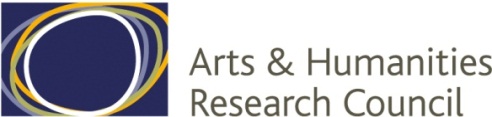 AHRC Eligibility Requirements for  applicants based in UKCountry: United Kingdom Organisation: Arts and Humanities Research CouncilWho can apply?Organisations: Proposals may only be submitted by Research Organisations who are eligible to apply to the AHRC. These organisations are:• Higher Education Institutions (HEI) that are directly funded for research by HEFCE, DEL,HEFCW and SFC;• Independent Research Organisations that have received Research Council recognition to apply to the AHRC in responsive mode (http://www.ahrc.ac.uk/FundingOpportunities/Pages/IndependentResearchOrganisations.aspx);• Research Council Institutes.Project Coordinators (PC) and Principle Investigators (PI): To be eligible, the Investigator must be actively engaged in postdoctoral research and be of postdoctoral standing. This means that they either have a doctorate or can demonstrate in the application that they have equivalent research experience and/or training.The Project Coordinator or Investigator must have a level of skills, knowledge and experience appropriate to the nature of the proposed project, including intellectual leadership of the project (or aspects of the project).Project Coordinators and Investigators from the UK must adhere to contractual requirements of AHRC Principle Investigators, please consult Section 3 of the AHRC Research Funding Guide for further information. Eligible costs for UK researchers:The UK elements of projects must be costed on the basis of the full economic costs (FEC) of the research, and 80% of these costs can be claimed.In order to cost the proposal accurately it is advised that applicants should calculate their budget using the directly allocated, directly incurred and indirect headings as a starting point.For full guidance on costings see Section 2 on Costs in the AHRC Research funding GuideCONTACT:For advice on the content and fit to the themes, applicants are encouraged to seek advice from Mrs. Ghislaine Glasson Deschaumes (Labex PasP) and Professor Andrew Thompson (AHRC).Mrs. Ghislaine Glasson Deschaumes (Labex PasP) - gglasson-des@u-paris10.frProfessor Andrew Thompson (Care for the Future) – careforthefuture@exeter.ac.ukFor advice on eligibility of potential applicants, applicants should contact the relevant funding agency:UK: Karen Buchanan, Strategy and Development Manager, AHRC – HCH@AHRC.ac.ukAnnex BBudget TemplatesAHRC Budget Template for UK elementsSummary of Resources Required for Project – For guidance on how to cost the UK elements of your proposal, please read Section 2 of the AHRC Research funding Guide. Please do not amend the headings.  Financial resourcesSummary of staff effort requestedStaffDirectly Incurred PostsApplicantsExceptionsLabex PasP Budget Template for French elementsProcedureScheduleLaunch of the CallThursday 12th March 2015Deadline for submission of applicationsThursday 2nd July 2015, 5pm (UK)Eligibility check (including national eligibility check)From 3rd July 2015 to 24th July 2015Peer Review of proposalsFrom July 2015 to August 2015Peer Review panel meetingSeptember 2015Applicants notified of outcomeOctober 2015Start of research projectsfrom January 2016First Award Holder Networking EventEnd of 2015 or beginning 2016Second Award Holder Networking EventEnd of 2017 or beginning of 2018Summary fund headingFund headingFull economic CostAHRC contribution% AHRC contributionDirectly IncurredStaff80Travel & Subsistence80EquipmentOther Costs80Sub-totalDirectly AllocatedInvestigators80Estates Costs80Other Directly Allocated80Sub-totalIndirect CostsIndirect Costs80ExceptionsStaff100Other Costs100Sub-totalTotalMonthsInvestigatorResearcherTechnicianOtherVisiting ResearcherStudentTotalEFFORT ON PROJECTEFFORT ON PROJECTRoleName /Post IdentifierStart DatePeriod on Project (months)% of Full TimeScaleIncrement DateBasic Starting SalaryLondon Allowance (£)Super-annuation and NI (£)Total cost on grant (£)TotalRoleNamePost will outlast project (Y/N)Contracted working week as a % of full time workTotal number of hours to be charged to the grant over the duration of the grantAverage number of hours per week charged to the grantRate of Salary pool/bandingCost estimateTotalRoleName /Post Identifier /InstitutionStart DateLondon Allowance (£)FeesStipend DÉPENSES PRÉVISIONNELLES DÉPENSES PRÉVISIONNELLES DÉPENSES PRÉVISIONNELLES DÉPENSES PRÉVISIONNELLES DÉPENSES PRÉVISIONNELLES DÉPENSES PRÉVISIONNELLES DÉPENSES PRÉVISIONNELLES DÉPENSES PRÉVISIONNELLES DÉPENSES PRÉVISIONNELLES201620162016201720172018TOTALTOTALÉQUIPEMENT  (détailler)ÉQUIPEMENT  (détailler)ÉQUIPEMENT  (détailler)ÉQUIPEMENT  (détailler)ÉQUIPEMENT  (détailler)ÉQUIPEMENT  (détailler)ÉQUIPEMENT  (détailler)ÉQUIPEMENT  (détailler)ÉQUIPEMENT  (détailler)RESSOURCES HUMAINES CONTRACTUELLESRESSOURCES HUMAINES CONTRACTUELLESRESSOURCES HUMAINES CONTRACTUELLESRESSOURCES HUMAINES CONTRACTUELLESRESSOURCES HUMAINES CONTRACTUELLESRESSOURCES HUMAINES CONTRACTUELLESRESSOURCES HUMAINES CONTRACTUELLESRESSOURCES HUMAINES CONTRACTUELLESRESSOURCES HUMAINES CONTRACTUELLESAllocations postdocChercheurs ou professeurs invitésCDD IGE/IGRVacations de recherchePRESTATIONS DE SERVICE (précisez chaque poste)PRESTATIONS DE SERVICE (précisez chaque poste)PRESTATIONS DE SERVICE (précisez chaque poste)PRESTATIONS DE SERVICE (précisez chaque poste)PRESTATIONS DE SERVICE (précisez chaque poste)PRESTATIONS DE SERVICE (précisez chaque poste)PRESTATIONS DE SERVICE (précisez chaque poste)PRESTATIONS DE SERVICE (précisez chaque poste)PRESTATIONS DE SERVICE (précisez chaque poste)MISSIONSMISSIONSMISSIONSMISSIONSMISSIONSMISSIONSMISSIONSMISSIONSMISSIONSFrais de réceptionFrais de mission VoyagesAUTRES DÉPENSES EXTERNES (préciser)AUTRES DÉPENSES EXTERNES (préciser)AUTRES DÉPENSES EXTERNES (préciser)AUTRES DÉPENSES EXTERNES (préciser)AUTRES DÉPENSES EXTERNES (préciser)AUTRES DÉPENSES EXTERNES (préciser)AUTRES DÉPENSES EXTERNES (préciser)AUTRES DÉPENSES EXTERNES (préciser)AUTRES DÉPENSES EXTERNES (préciser)TOTAL GÉNÉRAL DES DÉPENSES RECETTES PRÉVISIONNELLES RECETTES PRÉVISIONNELLES RECETTES PRÉVISIONNELLES RECETTES PRÉVISIONNELLES RECETTES PRÉVISIONNELLES RECETTES PRÉVISIONNELLES RECETTES PRÉVISIONNELLES RECETTES PRÉVISIONNELLES RECETTES PRÉVISIONNELLES201620162016201720172018TOTALTOTALFinancement du labex Les passés dans le présentFinancement des partenairesFinancement des partenairesFinancement des partenairesFinancement des partenairesFinancement des partenairesFinancement des partenairesFinancement des partenairesFinancement des partenairesFinancement des partenairesAutres financementsAutres financementsAutres financementsAutres financementsAutres financementsAutres financementsAutres financementsAutres financementsAutres financementsTOTAL GÉNÉRAL DES RECETTESCONTRIBUTION DES PERSONNELS STATUTAIRES POUR CHAQUE PARTENAIRE (en hommes/mois)CONTRIBUTION DES PERSONNELS STATUTAIRES POUR CHAQUE PARTENAIRE (en hommes/mois)CONTRIBUTION DES PERSONNELS STATUTAIRES POUR CHAQUE PARTENAIRE (en hommes/mois)CONTRIBUTION DES PERSONNELS STATUTAIRES POUR CHAQUE PARTENAIRE (en hommes/mois)CONTRIBUTION DES PERSONNELS STATUTAIRES POUR CHAQUE PARTENAIRE (en hommes/mois)CONTRIBUTION DES PERSONNELS STATUTAIRES POUR CHAQUE PARTENAIRE (en hommes/mois)CONTRIBUTION DES PERSONNELS STATUTAIRES POUR CHAQUE PARTENAIRE (en hommes/mois)CONTRIBUTION DES PERSONNELS STATUTAIRES POUR CHAQUE PARTENAIRE (en hommes/mois)CONTRIBUTION DES PERSONNELS STATUTAIRES POUR CHAQUE PARTENAIRE (en hommes/mois)201620162016201720172018TOTALTOTALPartenaire principal (nom, prénom, statut, grade)Partenaire principal (nom, prénom, statut, grade)Partenaire principal (nom, prénom, statut, grade)Partenaire principal (nom, prénom, statut, grade)Partenaire principal (nom, prénom, statut, grade)Partenaire principal (nom, prénom, statut, grade)Partenaire principal (nom, prénom, statut, grade)Partenaire principal (nom, prénom, statut, grade)Partenaire principal (nom, prénom, statut, grade)Autres partenaires (nom, prénom, statut, grade)Autres partenaires (nom, prénom, statut, grade)Autres partenaires (nom, prénom, statut, grade)Autres partenaires (nom, prénom, statut, grade)Autres partenaires (nom, prénom, statut, grade)Autres partenaires (nom, prénom, statut, grade)Autres partenaires (nom, prénom, statut, grade)Autres partenaires (nom, prénom, statut, grade)Autres partenaires (nom, prénom, statut, grade)